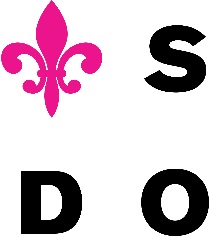 Č. objednávky:	Vyřizuje:	xxxxTelefon:	Mobil:	xxxxFax:	E-mail:	xxxxDatum:	18.10.2017Vážený pane Novotný,objednáváme u Vás B-Trubku Stomvi Titan, ML -vrtání, reverzní eso, 123mm korpus,postříbřeno, vč. příslušenství a pouzdra dle Vaší nabídky ze dne 12.10.2017 v ceně 89.590,- Kč vč. DPH zodpovědná osoba:		Správce rozpočtu:		Příkazce operace: